Att söka ekonomiskt stödDu som behöver ekonomiskt stöd kan söka bidrag. Det finns möjlighet att ansöka om viss ekonomisk hjälp. Du kan få stöd om du har hamnat i en tillfällig ekonomisk kris.Ekonomiskt stöd kan ges på två sätt: 1. Ett presentkort till mataffär á 500 kr. Detta kan man få en gång och ett per person oavsett hur många man är i ett hushåll. Pengarna kommer ur Pajala församlings diakonikassa. 2. Genom att via diakon eller annan handläggare i församlingen söka bidrag från Luleå stifts förvaltade stiftelser. Detta kan man göra en gång per år, 1 september-15 oktober. Det är bra att vara ute i god tid för att du tillsammans med diakonen ska hinna genomföra din ansökan och skicka in den, samt diakonens yttrande, till stiftet. Vid beviljad ansökan sker utbetalning 10 december.  Du tar kontakt med diakonen om du vill ansöka om ekonomiskt stöd, ni bokar in en tid för personligt samtal där ni tillsammans ser på hur den ekonomiska situationen ser ut och också funderar på lösningar på situationen som har uppkommit. Varje ansökan behandlas individuellt utifrån den bedömning som görs av den sökandes personliga situation.Till besöket är det bra om du har med dig handlingar som kan styrka din situation, exempelvis räkningar, beslut och utbetalningar från Försäkringskassan, Socialtjänsten mm. Du behöver också ha med dig din senaste inkomstdeklaration. Om du inte har några handlingar får vi utgå från det du berättar. De handlingar som du har med dig kommer att hanteras som sekretessmaterial. Inga handlingar kommer att förvaras i församlingen, i enlighet med ny lagstiftning. Du tar med dig dina dokument efter bokade möten. Det ekonomiska stödet som kommer från församlingen är en tillfällig lösning. Var och en behöver långsiktigt samverka med ex. kommun/socialtjänst för att stärka upp sin privatekonomi på ett självständigt sätt. I detta kan församlingen/diakonen också ge stöd. Bra information om privatekonomi kan du hitta på https://gilladinekonomi.se. Det är ett nätverk av myndigheter, organisationer och företag och där kan du beställa hem gratisbroschyrer med information om olika privatekonomiska ämnen, ex. pension, skuldsanering, familjejuridik, budget mm.Svenska kyrkan är inte en myndighet, utan ett fristående trossamfund och en demokratisk folkkyrka som utifrån kristen grund har som mål att stötta människor i olika situationer. Välkommen att ta kontakt med oss!  Binge Mittberg, diakonLaestadiusvägen 38984 31 PajalaMobil: 070-358 19 50E-post: binge.mittberg@svenskakyrkan.se 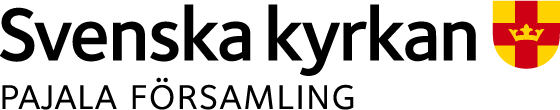 